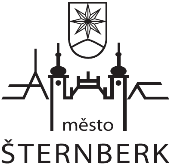 Smluvní stranyaZákladní ustanoveníÚčelem uzavření této smlouvy je vypracování projektové dokumentace s názvem:„Město Šternberk – stavební úpravy komunikace sídliště Jívavská – projektová dokumentace“	v rozsahu uvedeném v článku III., bod 2 této smlouvy.Smluvní strany se dohodly, že tento závazkový vztah a vztahy z něj vyplývající se řídí příslušnými ustanoveními zákona 89/2012 Sb., občanský zákoník.Smluvní strany prohlašují, že údaje uvedené v čl. I. této smlouvy a taktéž oprávnění k podnikání jsou v souladu s právní skutečností v době uzavření této smlouvy. Smluvní strany se zavazují, že změny dotčených údajů oznámí bez prodlení druhé smluvní straně.Zhotovitel prohlašuje, že má a po celou dobu platnosti a účinnosti této smlouvy bude mít sjednánu pojistnou smlouvu pro případ způsobení škody. Zhotovitel prohlašuje, že je oprávněn vykonávat odbornou činnost v oboru projektování ve výstavbě v rozsahu odpovídajícím předmětu plnění.Objednatel si vyhrazuje právo odstoupit kdykoli během zhotovování díla od smlouvy o dílo. V uvedeném případě proběhne vzájemné vypořádáni v souladu s čl. XVI., odst.6. smlouvy. Předmět smlouvyZhotovitel se touto smlouvou zavazuje vypracovat pro objednatele projektovou dokumentaci na zakázku „Město Šternberk – stavební úpravy komunikace sídliště Jívavská – projektová dokumentace“ (dále také jen „dílo“)Předmět díla : Zpracování projektové dokumentace stavebních úprav komunikací sídliště Jívavská a všech se stavbou komunikace souvisejících stavebních objektů, vč. vyvolaných investic, v rozsahu dle „Studie stavebních úprav komunikace sídliště Jívavská Šternberk“, zpracované společností PRINTES – ATELIER s.r.o., Mostní 11a, 750 02 Přerov, z února 2017. Projektová dokumentace bude vypracována ve skladbě:-	zpracování projektové dokumentace ve stupni projektové dokumentace pro vydání společného povolení stavby ve společném územním a stavebním řízení (§94j až 94p zákona č. 183/2006 Sb. o územním plánování a stavebním řádu ve znění pozdějších předpisů, stavební zákon), včetně zpracování či zajištění potřebných podkladů, průzkumů, rozborů, zaměření apod. -	inženýrská činnost (IČ) pro příslušná správní řízení, včetně zajištění pravomocných rozhodnutí a povolení, s výjimkou přijímání závazků k tíži objednatele. Obsah a rozsah projektové dokumentace musí odpovídat zákonu č. 183/2006 Sb., o územním plánování a stavebním řádu (stavební zákon), ve znění pozdějších předpisů a předpisům prováděcím (zejména vyhláška č. 499/2006 Sb., o dokumentaci staveb, vyhlášky č.146/2008 Sb., o dokumentaci dopravních staveb), a to v rozsahu přiměřeném charakteru stavby. Pokud by byly v pravomocném společném povolení stavby stanoveny podmínky, které by nebyly obsaženy v projednávané dokumentaci obsaženy, je zhotovitel povinen je do projektové dokumentace zapracovat. Dále budou zpracovány a zajištěny potřebné podklady pro zpracování projektové dokumentace, tj. souhlasná stanoviska dotčených orgánů nutná pro zpracování projektové dokumentace atd. Na pozdější požadavky na zvýšení ceny za tuto činnost objednatel nepřistoupí. Projektová dokumentace a další požadované doklady, fotodokumentace atd., musí být předány objednateli ve 3 vyhotoveních v písemné formě (z toho 2 vyhotovení pro vydání společného povolení stavby) a 1 vyhotovení v digitální formě na CD nebo DVD nosiči – formát výkresů: *.dwg, *.pdf, texty v *.doc. Všechna vyhotovení budou objednateli předána ve smluvně dohodnutém termínu předání. 1ks vyhotovení (souprava č.2) ověřená stavebním úřadem bude objednateli předána do 7 dnů od nabytí právní moci společného povolení stavby a ve stejné lhůtě bude aktualizováno i další písemné vyhotovení dokumentace (souprava č.3).Zhotovitel projektové dokumentace musí v rámci zakázky provést nebo zajistit veškerá potřebná doměření, případné další podklady, průzkumy a rozbory, nutné pro zpracování projektové dokumentace.Inženýrská činnost zahrnuje veškeré činnosti zhotovitele a projednávání stavby související se získáním územního rozhodnutí s orgány státní správy, stavebními úřady, organizacemi a osobami, poskytovateli služeb a dalšími institucemi, včetně obstarání, podání a převzetí všech souvisejících podkladů, dokladů, dokumentů a přebírání písemností souvisejících s vedeným řízením, včetně vzdání se práva na odvolání, s výjimkou přijímání závazků k tíži objednatele. Objednatel požaduje svolání minimálně 3 výrobních výborů v průběhu zhotovování PD. Výrobní výbor povede zhotovitel, který pořídí i zápis.Součástí PD budou doklady a vyjádření dotčených orgánů a organizací, fyzických 
a právnických osob, potřebná pro příslušná správní řízení. Všechny doklady a vyjádření budou očíslovány dle pořadí v dokladové části, která bude opatřena titulním seznamem všech dokladů s datem vydání a datem doby platnosti. Všechny výkresy ve výtiscích č.1,2 PD budou opatřeny razítkem a podpisem autorizované osoby.Součástí předmětu plnění díla není autorský dozor projektanta. Autorský dozor bude prováděn až v průběhu výstavby a bude sjednán samostatnou smlouvou před zahájením realizace stavby. Jeho fakturace bude prováděna na základě protokolu s odsouhlaseným počtem skutečně odpracovaných hodin.Smluvní strany prohlašují, že předmět této smlouvy není plněním nemožným a že tuto smlouvu uzavřely po pečlivém zvážení.Vlastnictví, užití projektové dokumentaceZhotovitel prohlašuje, že se zhotovené dílo po jeho zaplacení objednatelem stane výlučným vlastnictvím objednatele Předáním příslušné části projektové dokumentace objednateli dává současně zhotovitel objednateli souhlas s užitím a užíváním projektové dokumentace pro účely, ke kterým je projektová dokumentace určena, zejména zhotovení dalších stupňů projektové dokumentace, zhotovení stavby a její prezentace navenek.Objednatel má právo projektovou dokumentaci neomezeně množit pro vlastní potřebu a předávat kopie projektové dokumentace nebo jejich částí třetím osobám za účelem zabezpečení zadávacích řízení podle zákona č. 134/2016 Sb., o zadávání veřejných zakázek, ve znění pozdějších předpisů, či za účelem zhotovení stavby nebo její části.Doba plněníProjektová dokumentace bude předána dle článku III. bod 2 této smlouvy v následujících termínech:Předání projektová dokumentace 				08/2019Inženýrská činnost s podáním žádosti o povolení stavby do 8 týdnů od předání PDpravomocné povolení stavby (předpoklad):		do 14 týdnů od podání 								žádostiDílo je splněno předáním a převzetím díla nebo jeho částí objednatelem, který tuto skutečnost potvrdí do předávacího protokolu. Místo plněníMístem plnění díla jsou prostory zhotovitele, objednatele a lokalita daná předmětem díla této smlouvy.PodkladyZhotovitel obdrží od objednatele dostupné dokumenty, vztahující se k předmětu díla, jež má k dispozici.Kvalitativní podmínkyV projektové dokumentaci budou dodrženy ČSN (české technické normy), právní, hygienické, bezpečnostní a požární předpisy. Dále budou respektovány připomínky a požadavky objednatele, jakož i připomínky a požadavky ostatních dotčených subjektů, uplatněné prostřednictvím objednatele a připomínky a požadavky subjektů, uplatněné v průběhu správních řízení.Provádění dílaZhotovitel je povinen upozornit objednatele na následky takových rozhodnutí a úkonů, které jsou zjevně neúčelné nebo objednatele poškozují, pokud bude předem o úkonech objednatele informován a bude schopen tyto úkony na základě své odbornosti dostupných podkladů a nejlepšího úmyslu posoudit. Zhotovitel se zavazuje provádět dílo v souladu s platnou právní úpravou a dokumenty.Zhotovení projektové dokumentace: zhotovitel vypracuje projektovou dokumentaci stavby při respektování podmínek daných objednatelem a příslušnými orgány a organizacemi; zhotovitel zajistí doklady a vyjádření dotčených orgánů a organizací, fyzických a právnických osob;zhotovitel je povinen projednat případnou úpravu rozpočtu stavby, plynoucí z požadavků rozhodnutí či povolení, s objednatelem.Objednatel se zavazuje, že po dobu zpracování předmětu této smlouvy poskytne zhotoviteli v nezbytném rozsahu potřebné spolupůsobení, spočívající v účasti na konzultacích, vyjádření a stanoviska, jejichž potřeba vznikne v průběhu plnění smlouvy.Cena dílaCena díla je stanovena dohodou smluvních stran a činí (v Kč):projektová dokumentace 	 				………………...Kčpříslušná inženýrská činnost	vč. zajištění povolení		……………..….KčNabídková cena za dílo celkem bez DPH                             .........................KčDPH 21 %                                                                                 .........................Kč                                           Nabídková cena za dílo celkem vč. DPH 21 %                     .........................Kč	(V ceně nejsou zahrnuty správní poplatky.)2. 	Ceny jsou dohodnuty jako nejvýše přípustné a platí po celou dobu platnosti této smlouvy. 3. 	Součástí sjednané ceny jsou veškeré práce a dodávky, poplatky a jiné náklady nezbytné pro řádné a úplné provedení díla. 4.	Cena obsahuje i případně zvýšené náklady spojené s vývojem cen vstupních nákladů, a to až do doby ukončení díla. Zhotovitel si vyhrazuje právo upravit DPH podle úrovně platné v době fakturace.Platební podmínky1. 	Objednatel neposkytuje zálohy.2. 	Dílo bude uhrazeno na základě daňových (účetních) dokladů (faktur), vystavených po předání a převzetí jednotlivých fází díla bez vad a nedodělků následovně: po předání dokumentace pro společné řízení bude vystavena faktura ve výši 70% dohodnuté částky za PDpo předání dokladové části a podané žádosti pro společné povolení stavby bude vystavena faktura ve výši 20% dohodnuté částky za PDpo předání pravomocného společného povolení stavby bude vystavena faktura ve výši 10% dohodnuté částky za PD a 100% částky za inženýrskou činnost 3.	Lhůta splatnosti faktury je 30 kalendářních dnů od předání faktury na adresu objednatele. Stejný termín splatnosti platí pro druhou smluvní stranu i objednatele při placení jiných plateb (např. úroků z prodlení, smluvních pokut, náhrady škody aj.)4.	Faktura musí obsahovat náležitosti stanovené platnými právními předpisy. Kromě náležitostí stanovených právními předpisy musí faktura obsahovat i tyto údaje:adresa objednatele  evidenční číslo smlouvy pro fakturaci,název a sídlo, IČ a DIČ zhotovitele,předmět plnění a jeho přesnou specifikaci ve slovním vyjádření (nestačí pouze odkaz na číslo uzavřené smlouvy),vlastnoruční podpis a kontaktní telefon osoby, která fakturu vystavila.5.	Nebude-li faktura obsahovat některou náležitost nebo bude chybně vyúčtována cena, je objednatel oprávněn fakturu před uplynutím lhůty splatnosti vrátit druhé smluvní straně bez zaplacení k provedení opravy. Ve vrácené faktuře vyznačí objednatel důvod vrácení. Druhá smluvní strana provede opravu vystavením nové faktury. Vrátí-li objednatel vadnou fakturu druhé smluvní straně, přestává běžet původní lhůta splatnosti. Celá lhůta běží opět ode dne doručení nově vyhotovené faktury. 6. 	Peněžitý závazek placený prostřednictvím banky je splněn připsáním částky na účet zhotovitele.Předání dílaVe smluvených termínech budou jednotlivé části díla objednateli předány osobně v sídle objednatele. Objednatel se zavazuje dílo převzít v případě, že bude předáno bez vad a nedodělků.Dílo je splněno dnem jeho předání a převzetí bez vad a nedodělků. (Vadou se rozumí odchylka v kvalitě, rozsahu a parametrech díla stanovených touto smlouvou a obecně závaznými technickými předpisy a normami. Nedodělkem se rozumí nedokončené práce projektu).Objednatel tuto skutečnost potvrdí podpisem předávacího protokolu, který předloží zhotovitel. Zhotovitel je povinen předat dílo objednateli řádně a včas, v případě zjištění vad nebo nedodělků není objednatel povinen ve stanoveném termínu k platbám za dílo.Odpovědnost za vady, zárukaZhotovitel má uzavřenou pojistnou smlouvu č ……………………….. s pojišťovnou ………………………….., která pokrývá rizika zhotovitele spojená s plněním předmětu této smlouvy.Zhotovitel zodpovídá za vady díla, byly-li způsobeny porušením jeho povinností nebo porušením předpisů a norem, platných v době předání díla. Veškeré odchylky od těchto norem a předpisů jsou vadami díla a mohou být předmětem reklamace, nejvýše však po dobu 36 měsíců.Tato lhůta je současně záruční lhůtou. Předmětem reklamace nemohou být odchylky, vzniklé změnou právních předpisů a norem během záruční lhůty. Zhotovitel odpovídá za kvalitu a řádnost a úplnost provedených projekčních prací jak vlastními pracovníky, tak i za kvalitu projekčních prací prováděných jeho subdodavateli.Zhotovitel zodpovídá za vady díla, byly-li způsobeny porušením jeho povinností nebo porušením předpisů a norem, platných v době předání díla. Zhotovitel nezodpovídá za nedostatky nad rámec řešeného rozsahu zpracované dokumentace.Zhotovitel neodpovídá za vady díla, které byly způsobeny použitím podkladů poskytnutých objednatelem, a zhotovitel nemohl zjistit jejich nevhodnost anebo na ně upozornil objednatele a ten na jejich použití trval. Zhotovitel neodpovídá za prodlení, opomenutí a škody způsobené rozhodnutím orgánů státní správy, která zhotovitel nemohl ovlivnit. Zhotovitel neodpovídá za škody způsobené vyšší mocí, jimž nemohl zabránit ani při vynaložení přiměřeného úsilí, Neodpovídá za škody, náklady nebo výdaje vzniklé vadou jakéhokoli výrobku nebo továrně vyráběného nebo sestaveného systému nebo prvku nebo tím, že tyto výrobky nesplňují zvláštní pokyny výrobce nebo neodpovídají písemné dokumentaci či literatuře.Případné zjištěné vady budou reklamovány objednatelem bezodkladně, písemně.Lhůta pro odstranění vady činí 10 kalendářních dnů ode dne doručení písemného oznámení o vadě, pokud se smluvní strany nedohodnou jinak. V případě nedodržení termínu k odstranění vady je objednatel oprávněn účtovat zhotoviteli smluvní pokutu ve výši 500 Kč za každý započatý den prodleníObjednatel je povinen umožnit zhotoviteli odstranění vady. Provedenou opravu vady zhotovitel objednateli předá. Dojde-li k nesouladu mezi výkazem výměr a projektovou dokumentací, které způsobí vícenáklady při realizaci stavby, bude zhotovitel povinen uhradit objednateli smluvní pokutu ve výši 10% z ceny těchto vícenákladů, max. však do výše 20% ceny projektové dokumentace.Dojde-li ke zjištění, že projektová dokumentace má takové vady, které způsobí vícenáklady při realizaci zakázky, je zhotovitel povinen uhradit objednateli smluvní pokutu ve výši 10% z těchto vícenákladů, max. však do výše 20% ceny projektové dokumentace.Odpovědnost za škoduOdpovědnost za škodu se řídí příslušnými platnými ustanoveními občanského zákoníku.Smluvní pokuty1.	V případě prodlení oproti termínům plnění ze strany zhotovitele dle čl.V., bod 1.a), b), c) této smlouvy je objednatel oprávněn uplatnit smluvní pokutu ve výši 500 Kč za každý započatý kalendářní den prodlení.2.	V případě, že objednatelem nebude uhrazena faktura ve lhůtě splatnosti, má zhotovitel možnost uplatnit úrok z prodlení ve výši 0,02 % z dlužné částky za každý i započatý kalendářní den prodlení a objednatel je povinen tento úrok zaplatit.3. 	Veškeré smluvní pokuty uhradí povinný ve lhůtě do 10 dnů od doručení vyúčtování.4.	Smluvní pokuty se nezapočítávají na náhradu případně vzniklé škody, kterou lze vymáhat samostatně.5.   	Smluvní pokutu je objednatel oprávněn započíst proti pohledávce zhotovitele.Závěrečná ujednáníZměnit nebo doplnit tuto smlouvu mohou smluvní strany pouze formou písemných dodatků, které budou vzestupně číslovány, výslovně prohlášeny za dodatek této smlouvy a podepsány oprávněnými zástupci smluvních stran.Smluvní strany mohou ukončit smluvní vztah písemnou dohodou obou smluvních stran.Při podstatném porušení smlouvy je dotčená smluvní strana oprávněna odstoupit písemně od této smlouvy. Odstoupení od smlouvy je účinné dnem jeho písemného doručení druhé smluvní straně.Smluvní strany pokládají za podstatné porušení této smlouvy:zpoždění dohodnutého termínu plnění předmětu smlouvy o více než 30 dní, prodlení objednatele s úhradou faktury/daňového dokladu o více než 21 dní po datu splatnosti.Právní režim této smlouvy se řídí občanským zákoníkem.V případě zániku závazku před řádným splněním díla je zhotovitel povinen předat objednateli nedokončené dílo včetně věcí, které opatřil a které jsou součástí díla. Objednatel je povinen uhradit zhotoviteli cenu věcí, které opatřil a které se staly součástí díla. Smluvní strany uzavřou dohodu, ve které upraví vzájemná práva a povinnosti.Zhotovitel nemůže bez souhlasu objednatele postoupit svá práva plynoucí z této smlouvy třetí osobě.Pro případ, že kterékoliv ustanovení této smlouvy se stane neúčinným nebo neplatným, smluvní strany se zavazují bez zbytečných odkladů nahradit takové ustanovení novým.Případná neplatnost některého z ustanovení této smlouvy nemá za následek neplatnost ostatních ustanovení.Smluvní strany shodně prohlašují, že si tuto smlouvu před jejím podepsáním přečetly, že byla uzavřena po vzájemném projednání podle jejich pravé a svobodné vůle určitě, vážně a srozumitelně a že se dohodly na celém jejím obsahu, což stvrzují svými podpisy.Smlouva je vyhotovena ve třech stejnopisech s platností originálu, přičemž objednatel obdrží dvě vyhotovení a zhotovitel obdrží jedno vyhotovení.Zhotovitel je oprávněn na vlastní odpovědnost přibrat i jiné osoby k plnění závazku, aniž bude dotčen právní poměr mezi smluvními stranami.Obě strany souhlasí s tím, že obsah smlouvy není obchodním tajemstvím a smluvní strany mohou smlouvu zveřejnit v rozsahu a za podmínek, jež vyplývají z obecně závazných právních předpisů.Smluvní strany souhlasí s tím, že smlouva bude zveřejněna v registru smluv dle příslušných ustanovení zákona č. 340/2015 Sb., o zvláštních podmínkách účinnosti některých smluv, uveřejňování těchto smluv a o registru smluv (zákon o registru smluv).Smluvní strany se dohodly, že zákonnou povinnost dle § 5 odst. 2 zákona o registru smluv splní Město Šternberk. Současně berou smluvní strany na vědomí, že v případě nesplnění zákonné povinnosti je smlouva do 3 (tří) měsíců od jejího podpisu bez dalšího zrušena od samého počátku.Tato smlouva nabývá platnosti dnem podpisu a účinnosti dnem zveřejnění v registru smluv dle příslušných ustanovení zákona č. 340/2015 Sb., o zvláštních podmínkách účinnosti některých smluv, uveřejňování těchto smluv a o registru smluv (zákon o registru smluv).Doložka platnosti právního jednání dle § 41 zákona č.128/2000 Sb., o obcích (obecní zřízení), ve znění pozdějších předpisů:Na straně objednatele rozhodla o uzavření této smlouvy Rada města Šternberka dne ……………………., usnesením č. ……………………..Ve Šternberku, dne						V …………………., dne         za objednatele						za zhotoviteleIng. Stanislav Orság					………………………….starostaSmlouva o dílona zhotovení projektové dokumentace„Město Šternberk – stavební úpravy komunikace sídliště Jívavská  – projektová dokumentace“Smlouva o dílona zhotovení projektové dokumentace„Město Šternberk – stavební úpravy komunikace sídliště Jívavská  – projektová dokumentace“uzavřená dle ustanovení § 2586 a násl. zákona č. 89/2012 Sb., občanský zákoník, ve znění pozdějších předpisů (dále jen občanský zákoník)uzavřená dle ustanovení § 2586 a násl. zákona č. 89/2012 Sb., občanský zákoník, ve znění pozdějších předpisů (dále jen občanský zákoník)Číslo smlouvy:............../19/S/OIVZ/1.Objednatel:Město Šternberk 1.zastoupený ve věcech smluvních:Ing. Stanislav Orság, starosta města1.1.sídlo:Horní náměstí 78/16, 785 01 Šternberk 1.IČ: 002995291.DIČ:CZ 002995291.bankovní spojení:1.1.dále jen „objednatel“2.Zhotovitel:2.zastoupený ve věcech smluvních:2.2.sídlo:2.IČ (IČO):2.DIČ:2.bankovní spojení:2.2.dále jen „zhotovitel“